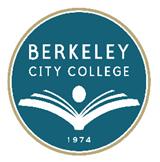 EDUCATION COMMITTEE FOR QUALITY PROGRAMS AND SERVICESAGENDAThursday, April 14th , 201611:50 pm – 1:50 pmRoom: 451Agenda ItemReview and Approve Meeting Minutes 3/10/16  BCCMP- May ChenPlanning, Process Evaluation, Focus Group Discussion Meeting Adjourned 